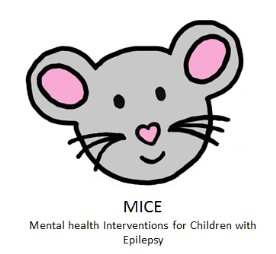 Date:						Session number:  Goal progress chartGoal 1: Goal 2: Goal 3: How are thingsPlease mark (e.g. bold or highlight) the appropriate answers below with reference to the past weekBrief Parental Self Efficacy ScalesThe following are a number of statements about you and your child. Please mark how much you agree or disagree with each one.How is your child doing? Thinking about the past week:How much of an impact have my child’s seizures had on my child’s life?Comments if any:Thinking about the recent past:Since the last phone call, are my child’s mental health difficulties:How much have my child’s mental health difficulties been upsetting or distressing him/her?How much have my child’s mental health difficulties been interfering with his/her everyday life in the following areas?Thinking about the future:How much better do you think he/she will be in one month’s time?Today I would rate my progress to this goal?Please mark (e.g. bold or highlight) the appropriate number belowToday I would rate my progress to this goal?Please mark (e.g. bold or highlight) the appropriate number belowToday I would rate my progress to this goal?Please mark (e.g. bold or highlight) the appropriate number below01231My child worries when he/she thinks he/she has done poorly at somethingNeverSometimesOftenAlways2My child feels scared when taking a testNeverSometimesOftenAlways3My child worries when he/she thinks someone is angry with him/herNeverSometimesOftenAlways4My child worries about doing badly at school workNeverSometimesOftenAlways5My child worries about looking foolishNeverSometimesOftenAlways6My child worries about making mistakesNeverSometimesOftenAlways7My child worries about what other people think of him/herNeverSometimesOftenAlways8My child feels afraid if he/she has to talk in front of the classNeverSometimesOftenAlways9My child feels afraid that he/she will make a fool of him/herself in front of peopleNeverSometimesOftenAlwaysStrongly disagreeDisagreeNeutral AgreeStrongly agreeEven though I may not always manage it, I know what I need to do with my childI am able to do the things that will improve my child’s behaviourI can make an important difference to my childIn most situations, I know what I should do to ensure that my child behavesThe things I do make a difference to my child’s behaviourNo impactSignificant negative impactSignificant negative impact123456789910Much worseA bit worseAbout the sameA bit betterMuch betterNot at allA littleA medium amountA great dealNot at allA littleA medium amount A great dealHome lifeFriendshipsAbility to learn or workLeisure activitiesNo better, maybe worseOnly a little betterQuite a lot betterA great deal better